		Oregon Title I-C Migrant Education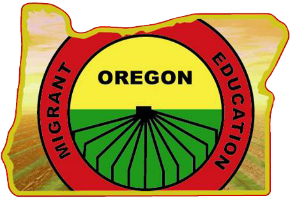 ODE, Regional Coordinators,OMESC - Quick Contact List2021-2022Region/AreaODE, Coordinator/AddressPhoneE-MailOregon Department of EducationLiz RossDirector of Federal SystemsYuliana Kenfield, Ph.D.Education Specialist, Title I-CNatalia Piar Migrant Education Strategic Advisor Khansaa BakriAdministrative Specialist, Title I-COffice of Teaching, Learning, & AssessmentOregon Department of Education255 Capitol Street NESalem, OR  97310-0203503-400-5793503-400-1991503-428-0608503-947-5823503-378-5156(Fax)Liz.Ross@ode.state.or.usYuliana Kenfield@ode.state.or.usNatalia.Piar@ode.state.or.us Khansaa.Bakri@ode.state.or.us www.oregon.gov/ode Oregon Migrant Education Service CenterJonathan FernowDirectorOregon Migrant Education Service CenterWillamette ESD2611 Pringle Road SESalem, OR  97302503-540-4463503-391-9490(Fax)jonathan.fernow@wesd.org www.wesd.org/omesc #2Clackamas ESD  (Clackamas County)Will FloresCoordinatorClackamas ESD13455 SE 97th AvenueClackamas, OR  97015503-675-4147 503-675-4252(Fax)wflores@clackesd.orgwww.clackesd.k12.or.us#3Columbia Gorge ESD   (Wasco, Gilliam & Sherman       Counties)Jonathan Fost, Ph.D.Program AdministratorColumbia Gorge ESD400 E Scenic Dr. Suite 207The Dalles, OR  97058541-506-2258541-298-2894(Fax)jfost@cgesd.k12.or.uswww.cgesd.k12.or.us Region/AreaCoordinator/AddressPhoneE-Mail#5 Forest Grove SDOsvaldo Garcia-ContrerasCoordinatorKathy RodriguezFacilitatorCandy RenfroFacilitatorForest Grove SD1728 Main StreetForest Grove, OR  97116503-359-8110ext. 4528503-359-8110 ext. 5010503-359-8110ext. 7021650-207-5770(Cell)503-359-2520(Fax)ogarcia-contreras@fgsd.k12.or.uskrodriguez@fgsd.k12.or.us www.fgsd.k12.or.us #6Northwest Regional ESD    (Clatsop, Columbia,     Tillamook & Washington          Counties)Rosa GilbertCoordinator - MEP & Title III ConsortiumNorthwest Regional ESD5825 NE Ray CircleHillsboro, OR  97124-6436503-298-8249503-614-1440(Fax)rgilbert@nwresd.k12.or.us www.nwresd.k12.or.us #8Hillsboro SDOlga AcuñaDirector of Federal ProgramsLeona Guthrie Migrant Education TOSAAdministration CenterHillsboro School District3083 NE 49th Place AC 212Hillsboro, OR  97124-6009503-844-1500503-844-1564(Office)503-930-2806(Cell)503-844-1498(Fax)acunao@hsd.k12.or.usguthriel@hsd.k12.or.us www.hsd.k12.or.us#9Hood River County SDPatricia Ortega-CooperEquity & Family Partnership DirectorHood River County SD1011 Eugene StreetHood River, OR  97031-0030541-387-5714 541-354-5120(Fax)patricia.cooper@hoodriver.k12.or.us www.hoodriver.k12.or.us #10Southern Oregon ESD  (Jackson, Klamath, and        Josephine Counties)Charlie BauerCoordinatorSouthern Oregon ESD101 N Grape StreetMedford, OR  97501-2793541-776-8520541-535-2460(Fax)charlie_bauer@soesd.k12.or.uswww.soesd.k12.or.us Region/AreaCoordinator/AddressPhoneE-Mail#11High Desert ESD  (Jefferson, Deschutes, Crook    and Wheeler  Counties)Karina SmithRegional Director of Migrant Education ServicesRaul ContrerasCoordinatorHigh Desert ESD2804 SW Sixth StreetRedmond, OR  97756541-693-5663541-693-5668541-693-5661 (Fax)karina.smith@hdesd.org raul.contreras@hdesd.org www.hdesd.org  #15Ontario/Annex SDsAnabel Ortiz-ChavollaDirector of Federal ProgramsOntario SD 8C195 SW 3rd AvenueOntario, OR  97914541-889-5374ext. 3246541-889-8553(Fax)aortiz@ontario.k12.or.uswww.ontario.k12.or.us #16Willamette ESD   (Marion, Polk, Yamhill, Linn,     Benton and Lincoln Counties)Jay HernandezCoordinatorBrian GreenSenior ManagerWillamette Migrant Education2611 Pringle Road SESalem, OR  97302503-540-4422503-540-4422503-540-4430(Fax)jay.hernandez@wesd.org brian.green@wesd.orgwww.wesd.org #19Portland SDKathy GaitanAssistant DirectorFunded Programs BESC501 N. Dixon St. Portland, OR  97227503-916-2000ext. 74110503-916-2751(Fax)kgaitan@pps.netwww.pps.k12.or.us #20InterMountain ESD   (Umatilla, Morrow and      Union Counties)Eric VolgerDirector of Instructional Services/ CoordinatorInterMountain ESD2001 SW Nye AvenuePendleton, OR  97801-0038541-379-1340541-276-4252(Fax)eric.volger@imesd.k12.or.uswww.imesd.k12.or.us #21Nyssa/Adrian/Vale SDsDarren JohnsonSuperintendentGabriel FuentesMEP Supervisor Administration Building804 Adrian BoulevardNyssa, OR  97913541-372-2275 Ext.4503541-372-2275Ext.4528541-212-3003(Cell)541-372-2204       (Fax)djohnson@nyssasd.org gfuentes@nyssasd.org www.nyssa.k12.or.usRegion/AreaCoordinator/AddressPhoneE-Mail#23Beaverton SDAndrew RobinsonAssistant Administrator for Multilingual ProgramsMultilingual Department10740 NE Walker Rd. Entrance BHillsboro, OR  97006 503-356-3786503-356-3760 (Fax)andrew_robinson@beaverton.k12.or.uswww.beaverton.k12.or.us #25Woodburn SDSonia KoolDirectorJessica LariosMigrant SpecialistWoodburn SD Welcome Center1390 Meridian Dr.Woodburn, OR  97071503-982-4290971-338-8369(Cell)503-981-2728(Fax)skool@woodburnsd.org jglarios@woodburnsd.org www.woodburn.k12.or.us #26 Multnomah ESD  (East Multnomah County)Kristen SheafferProgram Manager Multnomah ESD11611 NE Ainsworth CirclePortland, OR  97220503-257-1553(Office)717-682-1454(Cell)503-257-1758(Fax)ksheaffe@mesd.k12.or.uswww.mesd.k12.or.us#27 Salem-Keizer SDSandra PriceMigrant Program CoordinatorMartha OchoaProgram AssociateSalem-Keizer SDPO Box 12024Salem, OR  97309503-399-3111503-399-3111503-399-2631(Fax)price_sandra@salkeiz.k12.or.us ochoa_martha@salkeiz.k12.or.us www.salkeiz.k12.or.us #28Lane ESD  (Lane and Douglas Counties)Carlos SequeiraAssistant SuperintendentAna Quintero-AriasCoordinadorMigrant Education OfficeLane ESD1200 Highway 99-NEugene, OR  97402-2033541-461-8264541-461-8382541-461-8351(Fax)csequeira@lesd.k12.or.usaquinteroarias@lesd.k12.or.uswww.lane.k12.or.us/mep/ 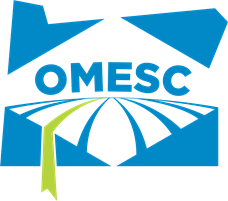 Oregon Migrant Education Service Center StaffWillamette esd2611 Pringle Rd. SeSalem, OR 97302Phone:  503-385-4678  •  Fax:  503-391-9490www.wesd.org/omescOregon Migrant Education Service Center StaffWillamette esd2611 Pringle Rd. SeSalem, OR 97302Phone:  503-385-4678  •  Fax:  503-391-9490www.wesd.org/omescOregon Migrant Education Service Center StaffWillamette esd2611 Pringle Rd. SeSalem, OR 97302Phone:  503-385-4678  •  Fax:  503-391-9490www.wesd.org/omescOregon Migrant Education Service Center StaffWillamette esd2611 Pringle Rd. SeSalem, OR 97302Phone:  503-385-4678  •  Fax:  503-391-9490www.wesd.org/omescNameTitlePhone	Email Phone	Email Jonathan FernowDirector503.540.4463Jonathan.Fernow@wesd.org Naomi AloraBilingual Family & Community Engagement Specialist 503.385.4710 - Office503.559.3191 - CellNaomi.Alora@wesd.org Luis AriasTechnology Specialist503.540.4478Luis.Arias@wesd.org Raquel CasasBilingual Senior Clerical Specialist503.540.4475Raquel.Casas@wesd.orgSue CheavtharnData Analyst II, OMSIS, MSIX503.385.4683Sue.Cheavtharn@wesd.org Merced FloresBilingual Identification & Recruitment Specialist503.385.4679 - Office 503.881.5276 - CellMerced.Flores@wesd.org Sandra Luz GibsonBilingual Identification & Recruitment Specialist503.540.4468 - Office503.510.8098 - CellSandra.Gibson@wesd.org Laura HoaglandTemp. Recruitment Specialist503.385.4678Laura.Hoagland@wesd.org Teresa MoraAdministrative Assistant 503.385.4592Teresa.Mora@wesd.orgJeanette Morales, Ph.D.Bilingual Education Specialist – Graduation, Pathways, J1 Visa Teacher Exchange503.385.4845Jeanette.Morales@wesd.org J. Jesus SandovalTemp. Education SpecialistJesus.Sandoval@wesd.org Michelle SandovalProgram Trainer503.540.4464Michelle.Sandoval@wesd.org VacantBilingual Pre-K Readiness Specialist503.385.4879Firstname.Lastname@wesd.org 